Н А К А З20.11.2014                                                                                                       № 432                   Про  результати  державної  атестації комунального закладу «Харківськазагальноосвітня школа І-ІІІ     ступенів № 158    Харківської міської ради Харківської області»Відповідно до частини 3 статті 40 Закону України «Про загальну середню освіту» (частини 3 статті 21 Закону України «Про дошкільну освіту», частини 5 статті 10 Закону України «Про позашкільну освіту»), Порядку державної атестації загальноосвітніх, дошкільних та позашкільних навчальних закладів, затвердженого наказом Міністерства освіти і науки України від 24.07.2001 № 553 (із змінами),  на виконання Плану      проведення атестаційної експертизи, затвердженого наказом Головного управління освіти і науки Харківської обласної державної адміністрації від 13.01.2009 № 3 «Про організацію державної атестації навчальних закладів Харківської області», наказу     управління   освіти   від   19.08.2014  № 303         «Про  проведення атестаційної  експертизи комунального закладу «Харківська   загальноосвітня   школа І-ІІІ ступенів № 158 Харківської міської ради Харківської області», на підставі висновку регіональної експертної ради з питань ліцензування та атестації навчальних закладів (секція з питань дошкільної, позашкільної та загальної середньої освіти)   Департаменту науки і освіти    Харківської  обласної  державної  адміністрації    від 20.11.2014  № 9/12                                               НАКАЗУЮ:Визнати   атестованим   комунальний заклад «Харківська   загальноосвітня   школа І-ІІІ ступенів № 158 Харківської міської ради Харківської області» із сумарною кількістю балів 678 (достатній рівень).Підтвердити право вищеназваного навчального закладу на надання початкової, базової, повної загальної середньої освіти з видачею документів державного зразка про відповідний рівень освіти. Заступнику начальника управління освіти адміністрації Київського району Харківської міської ради Ліпейку В.І. оприлюднити результати атестації навчального закладу на сайті управління освіти.20.11.2014Директору комунального закладу «Харківська   загальноосвітня   школа     І-ІІІ ступенів № 158 Харківської міської ради Харківської області»         Назаровій О.В. оприлюднити через засоби масової інформації результати державної атестації навчального закладу.До 20.12.2014Контроль за виконанням  наказу залишаю за собою.В.о. начальник управління 	                                     В.І. ЛіпейкоЗ наказом  ознайомлені:Назарова О.В.Лустенко, 725-24-86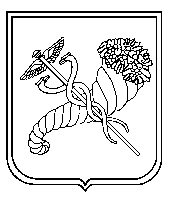 